ПРОЄКТ                         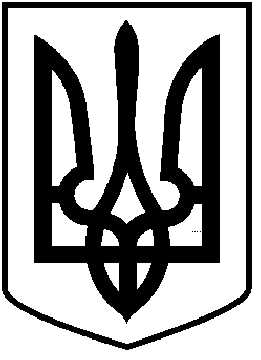 ЧОРТКІВСЬКА  МІСЬКА  РАДАСІМДЕСЯТ ЧЕТВЕРТА СЕСІЯ ВОСЬМОГО СКЛИКАННЯРІШЕННЯ	 23 серпня 2023  року                                                                                     № м. ЧортківПро надання дозволу КП «Чортківське виробниче управління водопровідно-каналізаційного господарства» Чортківської міської ради на розроблення проекту землеустрою щодо відведення земельної ділянки по вул. Олеся Гончара в м.Чорткові Тернопільської областіРозглянувши клопотання начальника КП «Чортківське ВУВКГ» Гордієнка В.М., подані матеріали та детальний план території, відповідно до статті 12, пункту «а» частини 2 статті 92, частин 1, 5 статті 116, статей 120, 122, 123, 125, 126, пункту 6 частини 3 статті 186 Земельного кодексу України, законів України: «Про землеустрій», «Про Державний земельний кадастр», «Про державну реєстрацію речових прав на нерухоме майно та їх обтяжень», керуючись пунктом 34 частини 1 статті 26, частиною 1 статті 59 Закону України «Про місцеве самоврядування в Україні», міська радаВИРІШИЛА:1. Надати дозвіл КП «Чортківське виробниче управління водопровідно-каналізаційного господарства» Чортківської міської ради на розроблення проекту землеустрою щодо відведення земельної ділянки з метою передачі її в постійне користування для розміщення та експлуатації основних, підсобних і допоміжних будівель та споруд технічної інфраструктури (виробництва та розподілення газу, постачання пари та гарячої води, збирання, очищення та розподілення води) (код згідно з КВЦПЗ – 11.04), орієнтовною площею 0,0138 га, із земель комунальної власності міської ради, категорія: землі промисловості, транспорту, зв’язку, енергетики, оборони та іншого призначення (код - 900) / земельні ділянки запасу (код згідно з КВЦПЗ - 14.04) / землі, які використовуються для технічної інфраструктури (код згідно з КВЗУ - 010 00), що знаходяться в користуванні КП «Чортківське виробниче управління водопровідно-каналізаційного господарства» Чортківської міської ради, місце розташування: м. Чортків, вул. Олеся Гончара Тернопільської області.2.Проект землеустрою щодо відведення земельної ділянки в постійне користування користування розробити з урахуванням вимог державних стандартів, норм і правил у сфері землеустрою, погодити та подати для розгляду та затвердження відповідно до вимог чинного законодавства.3.Копію рішення направити заявнику.4.Контроль за виконанням рішення покласти на постійну комісію міської ради з питань містобудування, земельних відносин та екології.Міський голова                                                                Володимир ШМАТЬКОЗазуляк А. І.Дзиндра Я. П.Гурин В. М.Фаріон М. С.Губ’як Р.Т.